ПРИНЯТ	УТВЕРЖДЕНрешением педагогического совета	приказом от 28 августа 2023г. № 75-оснпротокол №1 от 28 августа 2023г.	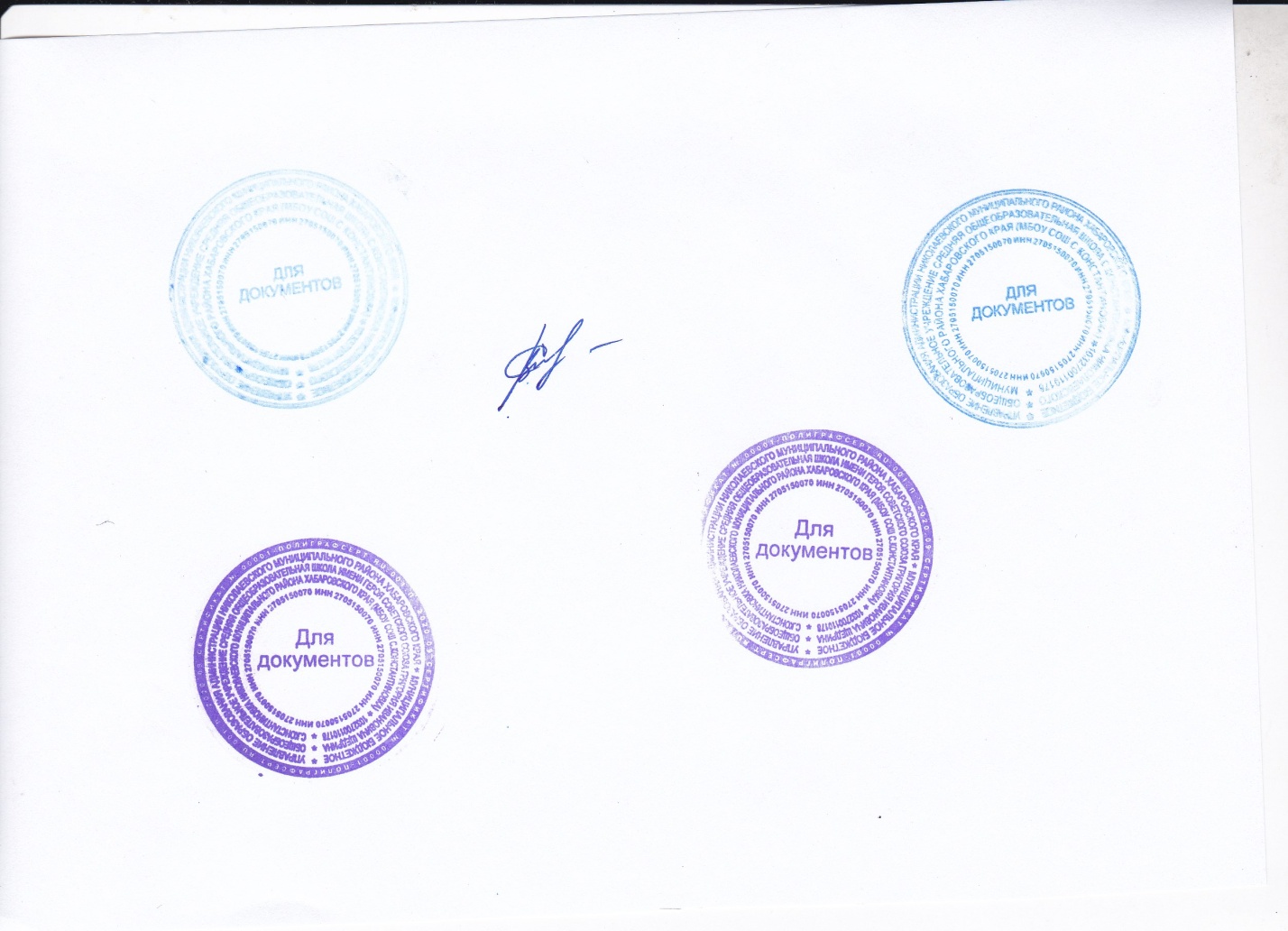                                                                                   директор школы _______________                                 	С.В.СульдинаРасписание работы  спортивных секций в  МБОУ СОШ с. Константиновка на 2023-2024 учебный год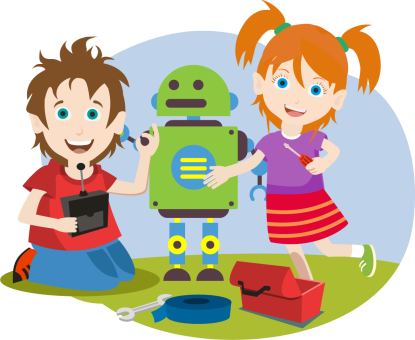 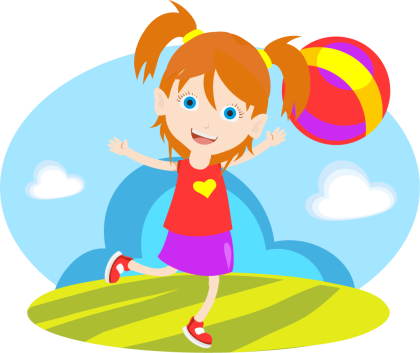 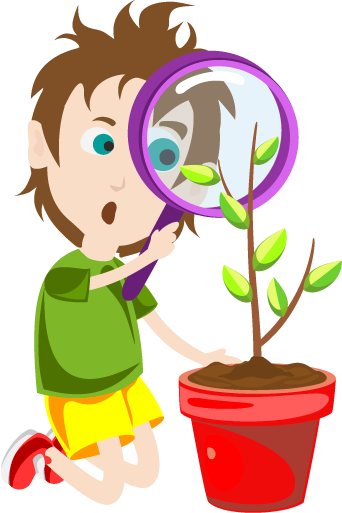 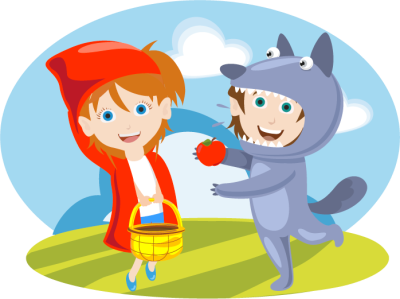 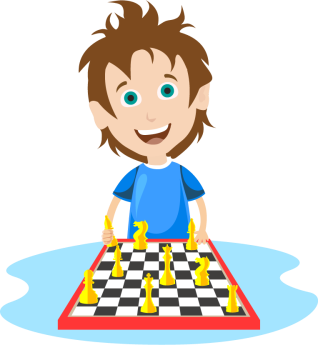 Ф.И.О.руководителяНазваниесекцииДень неделивремяКенжаев Зафар  МуродуллаевичШашки и шахматыпятница1600-1645КарповаАлександра Сергеевна«Лёгкая атлетика»понедельник1600-1645КарповаАлександра Сергеевна«Подвижные игры»вторник1600-1645